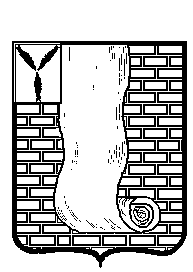  АДМИНИСТРАЦИЯКРАСНОАРМЕЙСКОГО МУНИЦИПАЛЬНОГО РАЙОНА САРАТОВСКОЙ ОБЛАСТИПОСТАНОВЛЕНИЕО внесении изменений в муниципальную программу «Развитие культуры Красноармейского муниципального района на 2020-2022 годы», утвержденную  постановлением администрации Красноармейского муниципального района от 01.07.2019 №476          В соответствии со статьёй 179 Бюджетного кодекса Российской Федерации, Уставом Красноармейского муниципального района                                                                                                                       администрация Красноармейского муниципального района ПОСТАНОВЛЯЕТ:           1. Внести     изменения    в     муниципальную      программу    «Развитие культуры Красноармейского муниципального  района на 2020-2022 годы», утвержденную постановлением администрации Красноармейского муниципального района  01.07.2019 №476  (с учетом изменений от 26.09.2019 года  №744, от 13.01.2020 года №09, от 05 марта 2020 года №160), согласно приложению.           2. Организационно - контрольному отделу администрации Красноармейского муниципального района  опубликовать    настоящее постановление путем размещения  на официальном сайте администрации Красноармейского муниципального района в информационно-телекоммуникационной сети «Интернет» (Усынкин А.В.).           3.   Настоящее постановление вступает в силу с момента его официального опубликования (обнародования).Глава Красноармейского муниципального района                                                                       А.В. ПетаевПриложениек постановлению администрацииКрасноармейского муниципального районаот 07.05.2020г.  № 300Изменения, вносимые в муниципальную программу«Развитие культуры Красноармейского муниципального  района на 2020-2022 годы»В паспорте муниципальной программы:- позицию «Объемы финансового обеспечения муниципальной программы, в том числе по годам» изложить в следующей редакции:        - Пункт 6. Финансовое обеспечение реализации муниципальной программы изложить в следующей редакции: «На реализацию программных мероприятий на 2020 -2022 гг. запланировано 230327,4тыс. рублей, в том числе по годам»:Перечень  мероприятий муниципальной программы «Развитие культуры Красноармейского муниципальногорайона на  2020-2022 годы» раздел 8,позицию 9.1 раздела 9, «Всего по разделу 9», позицию «Всего по программе»  изложить в следующей редакции:от07 мая 2020г.№300от07 мая 2020г.№300г. КрасноармейскОбъемы финансового обеспечения муниципальной программы, в том числе по годамрасходы (тыс. руб.)расходы (тыс. руб.)расходы (тыс. руб.)расходы (тыс. руб.)Объемы финансового обеспечения муниципальной программы, в том числе по годамвсегопервый год реализации программывторой год реализации программытретий год реализации программыместный бюджет170634,560881,554032,455720,6федеральный бюджет (прогнозно)2996,32996,300областной бюджет (прогнозно)53281,617553,916323,419404,3внебюджетные источники (прогнозно)3415,01621,0794,01000,02020 годтыс. рублейфедеральный бюджет (прогнозно)2996,3областной бюджет (прогнозно)17553,9местный бюджет60881,5внебюджетные источники (прогнозно)1621,0итого83052,72021 годфедеральный бюджет (прогнозно)0областной бюджет (прогнозно)16323,4местный бюджет54032,4внебюджетные источники (прогнозно)794,0итого71149,82022 годфедеральный бюджет (прогнозно)0областной бюджет (прогнозно)19404,3местный бюджет55720,6внебюджетные источники (прогнозно)1000,0итого76124,9№Наименование мероприятияСрок испол-нения (годы)Срок испол-нения (годы)Срок испол-нения (годы)Объем финансо-вогообеспеч-ения  (тыс. рублей), всегоОбъем финансо-вогообеспеч-ения  (тыс. рублей), всегоОбъем финансо-вогообеспеч-ения  (тыс. рублей), всегов том числе за счет средствв том числе за счет средствв том числе за счет средствв том числе за счет средствв том числе за счет средствОтветственные за исполнениеОжидаемые результаты№Наименование мероприятияСрок испол-нения (годы)Срок испол-нения (годы)Срок испол-нения (годы)Объем финансо-вогообеспеч-ения  (тыс. рублей), всегоОбъем финансо-вогообеспеч-ения  (тыс. рублей), всегоОбъем финансо-вогообеспеч-ения  (тыс. рублей), всегофеде-рального бюджета (прогнозно)феде-рального бюджета (прогнозно)област-ного бюджета(прогнозно)Местного бюджета(прогнозно)внебюдежетных источников 
(прогнозно)Ответственные за исполнениеОжидаемые результатыРаздел 8. Государственная поддержка отрасли культурыРаздел 8. Государственная поддержка отрасли культурыРаздел 8. Государственная поддержка отрасли культурыРаздел 8. Государственная поддержка отрасли культурыРаздел 8. Государственная поддержка отрасли культурыРаздел 8. Государственная поддержка отрасли культурыРаздел 8. Государственная поддержка отрасли культурыРаздел 8. Государственная поддержка отрасли культурыРаздел 8. Государственная поддержка отрасли культурыРаздел 8. Государственная поддержка отрасли культурыРаздел 8. Государственная поддержка отрасли культурыРаздел 8. Государственная поддержка отрасли культурыРаздел 8. Государственная поддержка отрасли культурыРаздел 8. Государственная поддержка отрасли культурыРаздел 8. Государственная поддержка отрасли культуры8.1Подключение муниципальных общедоступных библиотек к информационно-телекоммуникационной сети «Интернет» и развитие библиотечного дела с учетом задачи расширения информационных технологий и оцифровкиПодключение муниципальных общедоступных библиотек к информационно-телекоммуникационной сети «Интернет» и развитие библиотечного дела с учетом задачи расширения информационных технологий и оцифровки2020 г.2020 г.2020 г.2020 г.203,0203,0203,0000МБУК «Межпоселенческая центральная библиотека»Увеличение количества библиотек, подключенных к информационно-телекоммуникационной  сети «Интернет»8.2Государственная поддержка лучших сельских учреждений культурыГосударственная поддержка лучших сельских учреждений культуры2020 г.2020 г.2020 г.2020 г.100,0100,0100,0000МБУК «Межпоселенческая центральная библиотека»приобретение мебели, компьютерной и офисной техники  для Паницкой сельской библиотеки8.3 Государственная поддержка лучших работников сельских учреждений культуры Государственная поддержка лучших работников сельских учреждений культуры2020 г.2020 г.2020 г.2020 г.50,050,050,0000МБУК «Межпоселенческая центральная библиотека»повышение мотивации к совершенствованию деятельности библиотечных работников, повышение престижности  деятельности в сфере культурыВсего по разделу 8Всего по разделу 82020 г.2020 г.2020 г.2020 г.353,0353,0353,0000Раздел 9. Сохранение объектов культурного наследия, памятников расположенных на территории Красноармейского муниципального района.Раздел 9. Сохранение объектов культурного наследия, памятников расположенных на территории Красноармейского муниципального района.Раздел 9. Сохранение объектов культурного наследия, памятников расположенных на территории Красноармейского муниципального района.Раздел 9. Сохранение объектов культурного наследия, памятников расположенных на территории Красноармейского муниципального района.Раздел 9. Сохранение объектов культурного наследия, памятников расположенных на территории Красноармейского муниципального района.Раздел 9. Сохранение объектов культурного наследия, памятников расположенных на территории Красноармейского муниципального района.Раздел 9. Сохранение объектов культурного наследия, памятников расположенных на территории Красноармейского муниципального района.Раздел 9. Сохранение объектов культурного наследия, памятников расположенных на территории Красноармейского муниципального района.Раздел 9. Сохранение объектов культурного наследия, памятников расположенных на территории Красноармейского муниципального района.Раздел 9. Сохранение объектов культурного наследия, памятников расположенных на территории Красноармейского муниципального района.Раздел 9. Сохранение объектов культурного наследия, памятников расположенных на территории Красноармейского муниципального района.Раздел 9. Сохранение объектов культурного наследия, памятников расположенных на территории Красноармейского муниципального района.Раздел 9. Сохранение объектов культурного наследия, памятников расположенных на территории Красноармейского муниципального района.Раздел 9. Сохранение объектов культурного наследия, памятников расположенных на территории Красноармейского муниципального района.9.1Ремонт мемориала «Память погибшим землякам» в г.КрасноармейскеРемонт мемориала «Память погибшим землякам» в г.КрасноармейскеРемонт мемориала «Память погибшим землякам» в г.Красноармейске2020-2022 гг.2020-2022 гг.2020-2022 гг.1260,01260,000800,0460,0МБУК «Централизованная клубная система»обеспечение сохранности памятника9.1Ремонт мемориала «Память погибшим землякам» в г.КрасноармейскеРемонт мемориала «Память погибшим землякам» в г.КрасноармейскеРемонт мемориала «Память погибшим землякам» в г.Красноармейске2020202020201260,01260,000800,0460,0МБУК «Централизованная клубная система»обеспечение сохранности памятника9.1Ремонт мемориала «Память погибшим землякам» в г.КрасноармейскеРемонт мемориала «Память погибшим землякам» в г.КрасноармейскеРемонт мемориала «Память погибшим землякам» в г.Красноармейске202120212021000000МБУК «Централизованная клубная система»обеспечение сохранности памятника9.1Ремонт мемориала «Память погибшим землякам» в г.КрасноармейскеРемонт мемориала «Память погибшим землякам» в г.КрасноармейскеРемонт мемориала «Память погибшим землякам» в г.Красноармейске202220222022000000МБУК «Централизованная клубная система»обеспечение сохранности памятникаВсегопоразделу9Всегопоразделу9Всегопоразделу92020-2022 гг.2020-2022 гг.2020-2022 гг.1266,01266,000800,0466,02020202020201262,01262,000800,0462,02021202120212,02,00002,02022202220222,02,00002,0ВсегопопрограммеВсегопопрограмме2020-2022 гг.2020-2022 гг.2020-2022 гг.230327,4230327,42996,32996,353281,6170634,53415,020202020202083052,783052,72996,32996,317553,960881,51621,020212021202171149,871149,80016323,454032,4794,020222022202276124,976124,90019404,355720,61000,0